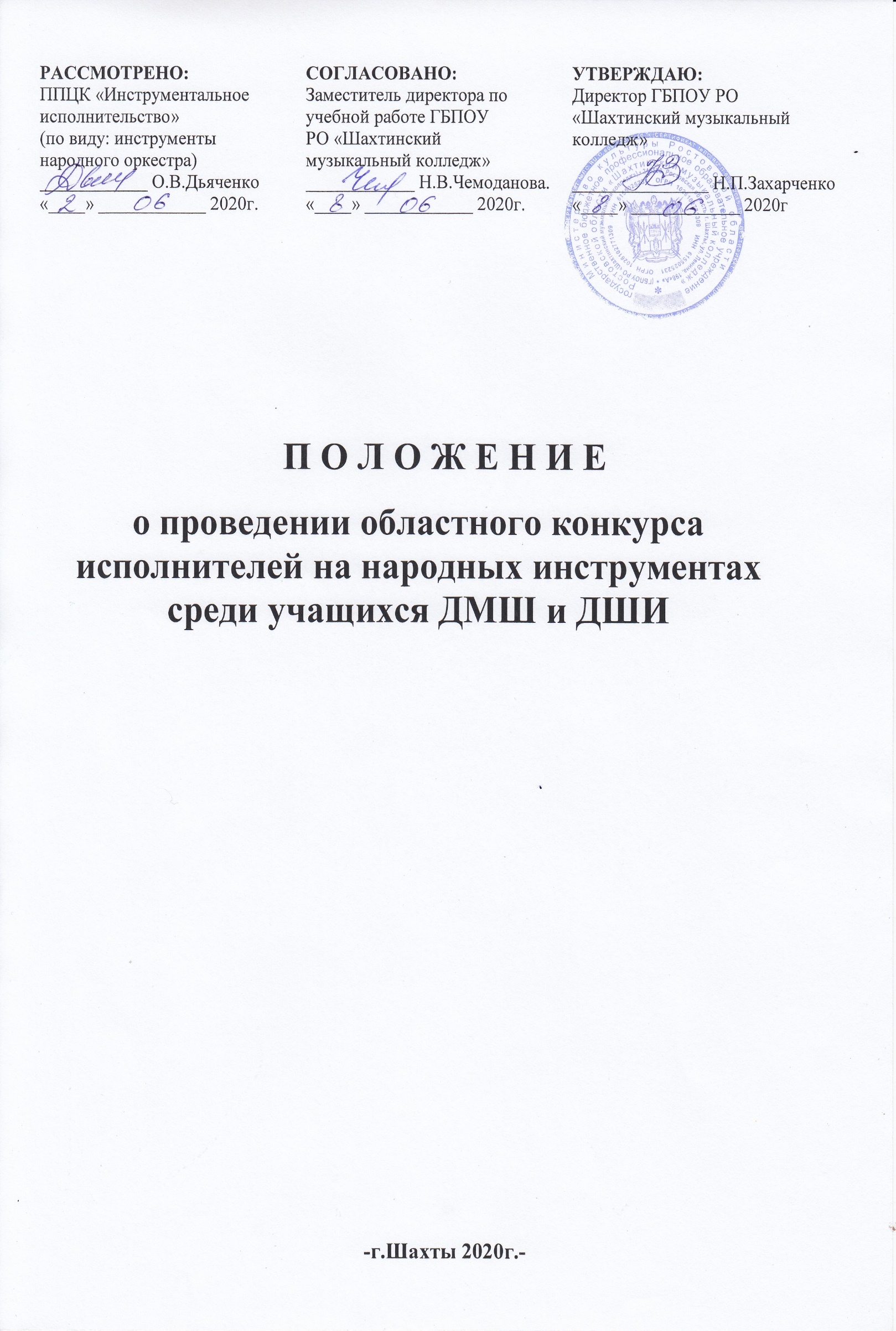 Положение о проведении областного конкурса исполнителей на народных инструментах среди учащихся ДМШ и ДШИ17 апреля 2021 г.г.Шахты1.Общие положения     1.1. Настоящее положение определяет порядок организации и проведения конкурса, его организационное и методическое обеспечение, порядок участия и определения лауреатов и дипломантов конкурса.     1.2. Организатором конкурса является государственное бюджетное профессиональное образовательное учреждение Ростовской области «Шахтинский музыкальный колледж».     1.3. Конкурс способствует формированию творческих связей в коллективах художественно-эстетической направленности и между педагогическими работниками, осуществляющими музыкальное образование и воспитание подрастающего поколения.     1.4. Конкурс направлен на повышение исполнительского мастерства и преемственность исполнительской культуры наиболее талантливых и перспективных детей. 2.Цели и задачи конкурсаЦели - создание   условий  для   реализации   творческих   способностей подрастающего поколения, развитие инструментального исполнительства юных музыкантов, повышение престижа музыкального образования в Российской Федерации. Задачи:-  развитие различных стилей и направлений современного искусства; привлечение детей к занятиям в системе дополнительного музыкального    образования, организация их досуга; популяризация детского, юношеского  творчества; выявление творчески одаренных детей, молодых исполнителей,    повышение профессионального мастерства перспективных обучающихся,      закрепление лучших традиций российской музыкальной педагогики;- пропаганда и сохранение классического и современного музыкального наследия;-  формирование и укрепление творческих контактов педагогической     общественности, учащихся и родителей;-  формирование   и   воспитание   художественного   вкуса,   позитивных      социальных  установок  и  интересов  подрастающего   поколения, приобщение    большего количества детей, подростков, к лучшим культурным традициям; -  профориентационная работа с обучающимися;-  установление творческих контактов между участниками конкурса, обмен     опытом.3. Условия проведения конкурсаМесто проведения: Областной  конкурс исполнителей на народных инструментах среди учащихся ДМШ и ДШИ проводится в Ростовской области, в городе Шахты, в большом зале Шахтинского музыкального колледжа по адресу: ул.Ленина, 198 «а».Время проведения конкурса: 17 апреля 2021 – областной конкурс исполнителей на народных инструментах среди учащихся ДМШ и ДШИ в номинации «Домра, балалайка, гитара» (камерный зал)17 апреля 2021 – областной конкурс исполнителей на народных инструментах среди учащихся ДМШ и ДШИ в номинации «Баян, аккордеон» (большой зал)17 апреля 2021 – областной конкурс исполнителей на народных инструментах среди учащихся ДМШ и ДШИ в номинации «Ансамблевое исполнительство на баяне и аккордеоне» (большой зал)Регистрация участников: проходит в фойе Шахтинского музыкального колледжа:     17 апреля 2021 г. с 9.00Конкурсные прослушивания начинаются в 10.00.Номинации и возрастные категории участников конкурса: «Домра, балалайка, гитара»I возрастная категория – до 9 лет (включительно);II возрастная категория – с 10 до 12 лет (включительно);III возрастная категория – с 13 до 16 лет (включительно).«Баян, аккордеон»I возрастная категория – до 9 лет (включительно);II возрастная категория – с 10 до 12 лет (включительно);III возрастная категория – с 13 до 16 лет (включительно).«Ансамблевое исполнительство на баяне и аккордеоне»I возрастная категория – до 9 лет (включительно);II возрастная категория – с 10 до 12 лет (включительно);III возрастная категория – с 13 до 16 лет (включительно).Возраст участников определяется по состоянию на 17 апреля 2021 г. на основании свидетельства о рождении или паспорта.4. Требования к исполнению конкурсной программыВ конкурсе могут принять участие учащиеся детских музыкальных школ, школ искусств. Конкурсные прослушивания проходят в один тур. Все прослушивания проводятся публично. Порядок выступлений на конкурсе определяется согласно поступлению заявок. Конкурсанты исполняют программу наизусть. Конкурсные требования:Номинация «Домра, балалайка, гитара»I возрастная категория:    Домра, балалайка, гитара  – два разнохарактерных произведения;II возрастная категория:    домра, балалайка – два разнохарактерных произведения,     гитара  – виртуозная пьеса, пьеса по выбору;III возрастная категория:    домра, балалайка – два разнохарактерных произведения,     гитара  – виртуозная пьеса, пьеса по выбору.Номинация «Баян, аккордеон»I возрастная категория – два разнохарактерных произведения;II возрастная категория – два разнохарактерных произведения;III возрастная категория – два разнохарактерных произведения;Номинация «Ансамблевое исполнительство на баяне и аккордеоне»I возрастная категория – два разнохарактерных произведения;II возрастная категория – два разнохарактерных произведения;III возрастная категория – два разнохарактерных произведения.5. Критерии оценки выступления участников конкурса     5.1. Баллы, выставляемые членами жюри, суммируются, выводится средний балл.     5.2. Критерии оценки выступлений конкурсантов:уровень владения музыкальным инструментом: качество звукоизвлечения;уровень владения техникой исполнения: качество постановки игрового аппарата, ритмичность, штриховая техника, приемы игры, грамотная, логичная аппликатура;сложность репертуара: соответствие репертуара исполнительским возможностям и возрастной категории исполнителя;музыкальность: выразительность исполнения музыкального произведения, артикуляция, стиль, фразировка, нюансировка;эмоциональность: агогика, трактовка, характерные стилистические особенности исполняемого произведения;артистичность: эстетика внешнего вида, артистизм, сыгранность солиста и концертмейстера, общее художественное впечатление. Члены жюри выставляют каждому участнику оценку по 10-балльной системе, основываясь на следующих принципах:10 баллов – Гран – При9,9 – 9 баллов – лауреат I степени8,9 – 8 баллов – лауреат II степени7,9 – 7 баллов  – лауреат III степени6,9 – 6 баллов  – дипломант5 баллов и ниже – грамота за участие6. Жюри конкурса6.1. Для оценки конкурсных выступлений формируется жюри, в состав которого входят преподаватели специальности «Инструменты народного оркестра» ГБПОУ РО «Шахтинский музыкальный колледж».Работу жюри обеспечивает ответственный секретарь жюри, из числа преподавателей предметно-цикловой комиссии. 6.2. Члены жюри конкурса имеют право: - делить дипломы между участниками;- присуждать не все дипломы.7. Награждение7.1. Церемонии награждения проходит в этот же день. Итоги конкурса являются окончательными и пересмотру не подлежат.7.2. Преподавателям, концертмейстерам вручаются Благодарственные письма за подготовку победителей и участников конкурса.7.3. Победителям конкурса, занявшим 1 – 2 – 3 места по каждой номинации в своей категории присваивается звание «Лауреат»  I, II, III степени и вручается диплом лауреата.7.4. Участники конкурса, показавшие высокие результаты, но не ставшие победителями, награждаются дипломами с присвоением звания «Дипломант».7.5.  Участники конкурса, получившие наименьшее количество баллов, награждаются грамотами «За участие в конкурсе».7.6. Победителем конкурса -  обладателем Гран–При - может стать участник любой номинации и любой возрастной категории. При отсутствии достойных кандидатов Гран–При не присуждается.8. Порядок подачи заявокПрием заявок - для участия в конкурсе необходимо подать заявку по прилагаемой форме не позднее 2 апреля 2021 года. Заявка может быть подана в электронном виде или на бумажном носителе.Заявки принимаются по адресу: 346500, г. Шахты, ул. Ленина, 198 «А»ГБПОУ РО «Шахтинский музыкальный колледж»E-mail: muzkol12@mail.ru телефон/факс 8-(8636)-23-76-04 - Павловец Наталия Михайловна.Оргкомитет конкурса:8-928-770-19-68 Дьяченко Ольга Владимировна;8-918-526-46-23 Катаева Людмила Николаевна, e-mail: liuda.kataewa@yandex.ru К заявке необходимо приложить копии свидетельств о рождении или паспортов участников конкурса.О вносимых изменениях в заявленную программу необходимо предупредить оргкомитет не менее, чем за две недели до начала конкурса.9. Финансовые условия     9.1. Конкурсный взнос:Солисты – 500 рублей;Коллективы (ансамбли) – 300 рублей с одного человека.     9.2. Порядок оплаты. Оплата производится путем перечисления денежных средств на расчетный счет колледжа.     9.3. Транспортные расходы. Оплату всех расходов, связанных с пребыванием участников на конкурсе, производит рекомендующая организация.10. ЗАЯВКА УЧАСТНИКАОбластного конкурса исполнителей на народных инструментах, учащихся ДМШ и ДШИ (соло).Фамилия, имя, отчество ______________________________________________Номинация _________________________________________________________Возрастная категория (дата рождения)  ________________________________Инструмент _________________________________________________________Наименование учебного заведения (полностью) ______________________________________________________________________________________________Адрес, контактный телефон учебного заведения _________________________ФИО преподавателя (полностью) ______________________________________ФИО концертмейстера (полностью) ____________________________________ПрограммаДата заполнения заявки  «___»  ___________________ 20___г.ЗАЯВКА УЧАСТНИКАОбластного конкурса исполнителей на народных инструментах, учащихся ДМШ и ДШИ (ансамбль).Состав ансамбля:Возрастная категория  __________________________________________________Наименование учебного заведения (полностью) ______________________________________________________________________________________________Адрес, контактный телефон учебного заведения _________________________ФИО преподавателя (полностью) ______________________________________ПрограммаДата заполнения заявки  «___»  ___________________ 20___г.11.СОГЛАСИЕ НА ОБРАБОТКУ ПЕРСОНАЛЬНЫХ ДАННЫХ  (для несовершеннолетнего участника )Я, (Ф.И.О. полностью законного представителя, руководителя (по доверенности) ________________________________________________________________________________________________________________________________________________________________________________Проживающий(ая)по адресу: ________________________________________________________________________________________                                                    ________________________________________________________________________________________Паспорт________________(серия,номер)_____________________выдан(кем, когда)                              , ________________________________________________________________________________________________________________________________________________________________________________являюсь законным представителем                                                                                     (Ф.И.О_ребенка)___________________________________________________________________________________________________________________________________________________________Настоящим даю свое согласие на обработку оргкомитетом  Областного конкурса исполнителей на народных инструментах среди учащихся ДМШ и ДШИ моих  персональных данных и персональных данных несовершеннолетнего участника конкурса _____________________________________________________________________________ относящихся исключительно к перечисленным ниже категориям персональных данных:ФИО; дата рождения ; паспортные данные, данные свидетельства о рождении;адрес проживания;Я даю согласие на использование персональных данных  исключительно в следующих целях: для формирования и обработки заявки на участие в Областном конкурсе  исполнителей на народных инструментахрассмотрения представленных конкурсных материалов;  ведение статистики;публикации на официальном сайте организатора результатов конкурса;иные действия связанные с вышеуказанной целью.Обработку персональных данных  для любых иных целей и любым иным способом, включая распространение и передачу каким-либо третьим лицам в иных целях, я запрещаю. Она может быть возможна только с моего особого письменного согласия в каждом отдельном случае. Данное Согласие действует до достижения целей обработки персональных данных  организатором конкурса или до отзыва данного Согласия. Данное Согласие может быть отозвано в любой момент по моему  письменному заявлению. Я подтверждаю, что, давая настоящее согласие, я действую по своей воле и в интересах несовершеннолетнего ребенка, законным представителем которого являюсь. Дата:     «__»__________202   г.                      Подпись: _________________/____________________/                                                                                         (для совершеннолетнего участника)СОГЛАСИЕ НА ОБРАБОТКУ ПЕРСОНАЛЬНЫХ ДАННЫХ Я,(Ф.И.О. участника конкурса полностью) ________________________________________________________________________________________________________________________________________________________________________________Проживающий(ая)по адресу: _______________________________________________________________________________________                                                    _______________________________________________________________________________________Паспорт:__________________(серия, номер)_______________________выдан(кем, когда)___________, ________________________________________________________________________________________________________________________________________________________________________________Настоящим даю свое согласие на обработку оргкомитетом Областного конкурса исполнителей на народных инструментах среди учащихся ДМШ и ДШИ моих  персональных данных и персональных данных, относящихся исключительно к перечисленным ниже категориям персональных данных:ФИО; дата рождения; паспортные данные;адрес проживания;Я даю согласие на использование персональных данных  исключительно в следующих целях: для формирования и обработки заявки на участие в Областном конкурсе  исполнителей на народных инструментах;рассмотрения представленных конкурсных материалов;  ведение статистики;публикации на официальном сайте организатора результатов конкурса;иные действия связанные с вышеуказанной целью.Обработку персональных данных  для любых иных целей и любым иным способом, включая распространение и передачу каким-либо третьим лицам в иных целях, я запрещаю. Она может быть возможна только с моего особого письменного согласия в каждом отдельном случае. Данное Согласие действует до достижения целей обработки персональных данных  организатором конкурса или до отзыва данного Согласия. Данное Согласие может быть отозвано в любой момент по моему  письменному заявлению. Я подтверждаю, что, давая настоящее согласие, я действую по своей воле.Дата:     «__»__________202   г.                      Подпись: _________________/____________________/исполнение программы на высоком профессиональном уровне:(10 - 8 баллов)точное воспроизведение нотного текста, соответствующее исполнительской редакции, свободное владение техническими приемами, высокое качество звука, яркость и убедительность раскрытия художественного образа музыкального произведения;стилистическая точность исполнения;активное использование слухового контроля, приемов самоконтроля и саморегуляции в процессе сценического исполнения.исполнение программы на хорошем профессиональном уровне:(7 - 6 баллов)достаточно точное воспроизведение нотного текста, соответствующее исполнительской редакции, свободное владение техническими приемами,довольно высокое качество звука,яркость раскрытия художественного образа музыкального произведения;достаточная стилистическая точность исполнения;активное использование слухового контроля, приемов самоконтроля и саморегуляции в процессе сценического исполнения.исполнение программы на среднем профессиональном уровне:(5 баллов)при выполнении общих требований к исполнению программы, отмечается наличие текстовых неточностей;средний уровень владения техническими приемами;неровное качество звука,неясность художественных намерений, неубедительное раскрытие художественного образа;стилистические погрешности исполнения;относительно слабое владение приемами слухового контроля, навыками самоконтроля и саморегуляции в процессе исполнения.исполнение программы на недостаточном уровне:(4 балла и ниже)невыполнение общих требований к исполнению программы, низкий уровень владения текстом произведений;слабое освоение технических приемов;низкое качество звука;неубедительное раскрытие художественного образа, нарушение целостность произведения;грубые стилистические неточности исполнения;слабое владение приемами слухового контроля, навыками самоконтроля и саморегуляции в процессе исполнения.          №Автор произведенияНазвание произведенияВремя звучания          №Фамилия, имя, отчество (полностью)          №Автор произведенияНазвание произведенияВремя звучания